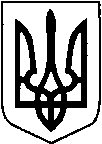 КИЇВСЬКА ОБЛАСТЬТЕТІЇВСЬКА МІСЬКА РАДАVІІІ СКЛИКАННЯ   ВОСЬМА  ПОЗАЧЕРГОВА  СЕСІЯ                                               Р І Ш Е Н Н Я
27.03.2023 р.                                   № 884 -8П -VIIІПро надання дозволу на розробкутехнічної документації з нормативної грошової оцінки земель усіх категорій та форм власності в межах території Тетіївської міської територіальної громадиБілоцерківського району Київської областіЗ метою збільшення надходжень до місцевого бюджету, керуючись Законом України «Про оцінку земель», Законом України «Про місцеве самоврядування в Україні», постановою Кабінету міністрів України №1147 від 03.11.2021 р. «Про затвердження Методики нормативної грошової оцінки земельних ділянок»,  Тетіївська  міська рада:                                                              ВИРІШИЛА:Надати дозвіл виконавчому комітету Тетіївської міської ради на розробкутехнічної документації з нормативної грошової оцінки земель усіх категорій та форм власності в межах території Тетіївської міської територіальної громади Білоцерківського району Київської області. Управлінню фінансів Тетіївської міської ради передбачити кошти в міському бюджеті на розробку технічної документації з нормативної грошової оцінки земель усіх категорій та форм власності в межах території Тетіївської міської територіальної громади Білоцерківського району Київської області.Управлінню правового забезпечення, комунального майна, закупівель та кадрової політики Тетіївської міської ради вчинити дії щодо забезпечення проведення процедури закупівлі послуг з розроблення технічної документації з нормативної грошової оцінки земель усіх категорій та форм власності в межах території Тетіївської міської територіальної громади Білоцерківського району Київської області.Доручити міському голові укладати договори на виготовлення технічної документації з нормативної грошової оцінки земель усіх категорій та форм власності в межах території Тетіївської міської територіальної громади Білоцерківського району Київської області.Контроль за виконанням рішення покласти на депутатську комісію з питань регулювання земельних відносин, архітектури, будівництва та охорони навколишнього середовища Тетіївської міської ради.     Міський  голова                                                   Богдан    БАЛАГУРА